2021 Legend of the Lakes Hillclimb.It may seem a long way off, but planning is already underway by S.E.A.C. for this year’s Legend of the Lakes Hillclimb.This year, we are asking all S.E.R.G. members who are contemplating assisting at this years event, to register their expressions of interest, even if unknown at this stage, by completing the attached form and email it to :-	daniellewiseman@y7mail.com  before May 3rd.Please note that this year, all officials, both SEAC & SERG, will be supplied with a free event “Officials” shirt. Please include your size on the form.A pic of the “Officials “ shirt is shown below.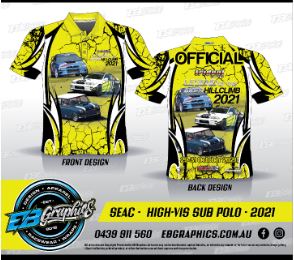 